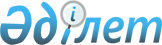 О внесении изменения в приказ Министра науки и высшего образования Республики Казахстан от 13 декабря 2022 года № 184 "О некоторых мерах по реализации международной стипендии "Болашак"Приказ Министра науки и высшего образования Республики Казахстан от 1 августа 2023 года № 372. Зарегистрирован в Министерстве юстиции Республики Казахстан 4 августа 2023 года № 33234.
      ПРИКАЗЫВАЮ:
      1. Внести в приказ Министра науки и высшего образования Республики Казахстан от 13 декабря 2022 года № 184 "О некоторых мерах по реализации международной стипендии "Болашак" (зарегистрирован в Реестре государственной регистрации нормативных правовых актов под № 31101) следующее изменение:
      перечень родственных специальностей для обучения за рубежом в рамках международной стипендии "Болашак" на 2023 год, утвержденный указанным приказом, изложить в новой редакции согласно приложению к настоящему приказу.
      2. Департаменту международного сотрудничества Министерства науки и высшего образования Республики Казахстан в установленном законодательством Республики Казахстан порядке обеспечить:
      1) государственную регистрацию настоящего приказа в Министерстве юстиции Республики Казахстан;
      2) размещение настоящего приказа на интернет-ресурсе Министерства науки и высшего образования Республики Казахстан после его официального опубликования;
      3) в течение десяти рабочих дней после государственной регистрации настоящего приказа в Министерстве юстиции Республики Казахстан предоставление в Юридический департамент Министерства науки и высшего образования Республики Казахстан сведений об исполнении мероприятий, предусмотренных подпунктами 1) и 2) настоящего пункта.
      3. Контроль за исполнением настоящего приказа возложить на курирующего вице-министра науки и высшего образования Республики Казахстан.
      4. Настоящий приказ вводится в действие со дня его первого официального опубликования. Перечень родственных специальностей для обучения за рубежом в рамках международной стипендии "Болашак" на 2023 год
      * Настоящий Перечень применяется для определения родственности специальности, указанной в дипломе, предоставляемом претендентами для участия в конкурсе на присуждение международной стипендии "Болашак", специальности, выбранной для обучения за рубежом.
      ** Специальности, вошедшие в разделы "Естественные науки" и "Инженерно-технические специальности" в Перечне приоритетных специальностей для присуждения международной стипендии "Болашак" на 2023 год, относятся к специальностям технического направления.
					© 2012. РГП на ПХВ «Институт законодательства и правовой информации Республики Казахстан» Министерства юстиции Республики Казахстан
				
      Министр науки и высшего образованияРеспублики Казахстан 

С. Нурбек
Приложение к приказу
Министр науки и высшего
образования Республики Казахстан
от 1 августа 2023 года № 372Приложение к приказу
Министра науки и высшего
образования Республики
Казахстан от 13 декабря 2022 года № 184
I. Cпециальности для академического обучения

II. Направления подготовки кадров с высшим и послевузовским образованием

№

№

Наименование специальностей

I. Естественно-технические направления

1. Инженерно-технические специальности

1.
1.
Инновационный менеджмент. Менеджмент технологий
Бизнес, управление и право: Бизнес и управление.
Информационно-коммуникационные технологии: Информационно-коммуникационные технологии. Телекоммуникации.
Инженерные, обрабатывающие и строительные отрасли: Инженерия и инженерное дело. Производственные и обрабатывающие отрасли. Архитектура и строительство. Стандартизация, сертификация и метрология (по отраслям).
2.
2.
Аналитика больших данных
Информационно-коммуникационные технологии: Информационно-коммуникационные технологии. Телекоммуникации.
3.
3.
Информационная (кибер) безопасность и криптография
Естественные науки, математика и статистика: Математика и статистика.
Информационно-коммуникационные технологии: Информационно-коммуникационные технологии. Телекоммуникации. Информационная безопасность.
Национальная безопасность и военное дело: Национальная безопасность.
4.
4.
Робототехника
Информационно-коммуникационные технологии: Информационно-коммуникационные технологии.
Инженерные, обрабатывающие и строительные отрасли:
Инженерия и инженерное дело. Производственные и обрабатывающие отрасли.
5.
5.
Разработка сервисных платформ
Информационно-коммуникационные технологии: Информационно-коммуникационные технологии. Телекоммуникации.
6.
6.
Финансовые технологии
Информационно-коммуникационные технологии: Информационно-коммуникационные технологии.
Бизнес, управление и право: Бизнес и управление. Естественные науки, математика и статистика: Математика и статистика.
7.
7.
Система удаленного управления. Интеллектуальные системы управления
Информационно-коммуникационные технологии: Информационно-коммуникационные технологии. Телекоммуникации.
8.
8.
Технология новых материалов
Естественные науки, математика и статистика: Физические и химические науки. Физические науки. Инженерные, обрабатывающие и строительные отрасли: Инженерия и инженерное дело. Производственные и обрабатывающие отрасли
9.
9.
Наноматериалы и нанотехнологии 
Естественные науки, математика и статистика: Физические и химические науки. Физические науки.
Инженерные, обрабатывающие и строительные отрасли: Инженерия и инженерное дело. Производственные и обрабатывающие отрасли
10.
10.
Авиационная и аэрокосмическая техника. Управление воздушным движением
Инженерные, обрабатывающие и строительные отрасли: Инженерия и инженерное дело.
Информационно-коммуникационные технологии: Информационно-коммуникационные технологии. Телекоммуникации.
11.
11.
Урбанистика. Архитектура. Управление городами. Устойчивые города. Система умного города
Инженерные, обрабатывающие и строительные отрасли: Инженерия и инженерное дело. Производственные и обрабатывающие отрасли. Архитектура и строительство. Стандартизация, сертификация и метрология (по отраслям).
Бизнес, управление и право: Бизнес и управление.
12.
12.
Атомная промышленность. Ядерная инженерия.
Естественные науки, математика и статистика: Физические и химические науки.
Инженерные, обрабатывающие и строительные отрасли: Инженерия и инженерное дело. Производственные и обрабатывающие отрасли. Архитектура и строительство.
13.
13.
Инженерные системы и сети
Инженерные, обрабатывающие и строительные отрасли: Инженерия и инженерное дело. Производственные и обрабатывающие отрасли. Архитектура и строительство.
14.
14.
Машиностроение
Инженерные, обрабатывающие и строительные отрасли: Инженерия и инженерное дело. Производственные и обрабатывающие отрасли.
15.
15.
Химическая инженерия
Естественные науки, математика и статистика: Физические и химические науки.
Инженерные, обрабатывающие и строительные отрасли: Инженерия и инженерное дело. Производственные и обрабатывающие отрасли.
16.
16.
Нефтегазовый инжиниринг
Естественные науки, математика и статистика: Окружающая среда. Физические и химические науки. Геология.
Инженерные, обрабатывающие и строительные отрасли: Инженерия и инженерное дело. Производственные и обрабатывающие отрасли. Архитектура и строительство.
17.
17.
Электроника и телекоммуникационные системы
Информационно-коммуникационные технологии: Информационно-коммуникационные технологии. Телекоммуникации.
Инженерные, обрабатывающие и строительные отрасли: Инженерия и инженерное дело.
18.
18.
Стандартизация, сертификация и метрология
Естественные науки, математика и статистика: Биологические и смежные науки. Окружающая среда. Физические и химические науки. Математика и статистика. Геология.
Инженерные, обрабатывающие и строительные отрасли: Инженерия и инженерное дело. Производственные и обрабатывающие отрасли. Архитектура и строительство. Водное хозяйство. Стандартизация, сертификация и метрология (по отраслям).
Услуги: Гигиена и охрана труда на производстве.
19.
19.
Строительная инженерия
Инженерные, обрабатывающие и строительные отрасли: Архитектура и строительство. Инженерия и инженерное дело. Производственные и обрабатывающие отрасли.
20.
20.
Технология продовольственных продуктов. Пищевая безопасность. Технология производства пищевой продукции. Технология мясопереработки
Естественные науки, математика и статистика: Биологические и смежные науки
Инженерные, обрабатывающие и строительные отрасли: Инженерия и инженерное дело. Производственные и обрабатывающие отрасли Стандартизация, сертификация и метрология.
Сельское хозяйство и биоресурсы: Агрономия. Животноводство. Рыбное хозяйство. Агроинженерия.
21.
21.
Траспортные технологии. Транспортная инженерия. Логистика
Естественные науки, математика и статистика: Окружающая среда. Физические и химические науки.
Информационно-коммуникационные технологии: Информационно-коммуникационные технологии. Телекоммуникации.
Инженерные, обрабатывающие и строительные отрасли: Инженерия и инженерное дело. Архитектура и строительство. Стандартизация, сертификация и метрология (по отраслям).
Услуги: Транспортные услуги.
22.
22.
Энергетические технологии и системы
Инженерные, обрабатывающие и строительные отрасли: Инженерия и инженерное дело. Производственные и обрабатывающие отрасли. Архитектура и строительство. Водное хозяйство.
23.
23.
Информационные технологии и системы
Информационно-коммуникационные технологии: Информационно-коммуникационные технологии. Телекоммуникации.
24.
24.
Биотехнология. Биоинженерия. Биомедицина. Биохимия
Естественные науки, математика и статистика: Биологические и смежные науки. Окружающая среда. Физические и химические науки.
Здравоохранение: Здравоохранение
25.
25.
Лесные ресурсы и лесоводство
Естественные науки, математика и статистика: Биологические и смежные науки. Окружающая среда.
Сельское хозяйство и биоресурсы: Лесное хозяйство. Землеустройство.
26.
26.
Аграрные технологии
Естественные науки, математика и статистика: Биологические и смежные науки. Окружающая среда.
Инженерные, обрабатывающие и строительные отрасли: Производственные и обрабатывающие отрасли. Водное хозяйство.
Сельское хозяйство и биоресурсы: Агрономия. Животноводство. Лесное хозяйство. Рыбное хозяйство. Землеустройство. Водные ресурсы и водопользование. Агроинженерия.
27.
27.
Инженерная экономика
Естественные науки, математика и статистика: Математика и статистика.
Бизнес, управление и право: Бизнес и управление. Инженерные, обрабатывающие и строительные отрасли: Инженерия и инженерное дело. Производственные и обрабатывающие отрасли. Архитектура и строительство.
28.
28.
Геология. Горное дело. Геодезия. Геофизика
Естественные науки, математика и статистика: Геология.
Инженерные, обрабатывающие и строительные отрасли: Инженерия и инженерное дело.
29.
29.
Охрана земель. Кадастр. Землеустройство
Сельское хозяйство и биоресурсы: Землеустройство.
30.
30.
Гидрология, водные ресурсы и водопользование
Сельское хозяйство и биоресурсы: Водные ресурсы и водопользование.
2. Естественные науки

31.
1.
Экология
Естественные науки, математика и статистика: Биологические и смежные науки. Окружающая среда. Физические и химические науки.
Сельское хозяйство и биоресурсы: Растениеводство. Животноводство. Лесное хозяйство. Рыбное хозяйство. Землеустройство. Водные ресурсы и водопользование.
32.
2.
Математика. Математическое моделирование. Прикладная математика. Статистический анализ
Естественные науки, математика и статистика: Математика и статистика.
33.
3.
Физика
Педагогические науки: Подготовка учителей по естественнонаучным предметам.
Естественные науки, математика и статистика: Физические науки.
34.
4.
Химия
Педагогические науки: Подготовка учителей по естественнонаучным предметам.
Естественные науки, математика и статистика: Биологические и смежные науки. Физические и химические науки.
Инженерные, обрабатывающие и строительные отрасли: Инженерия и инженерное дело. Производственные и обрабатывающие отрасли.
35.
5.
Устойчивое развитие. Зеленые технологии. Экотехнология. Сейсмология. Охрана окружающей среды
Естественные науки, математика и статистика: Биологические и смежные науки. Окружающая среда. Физические и химические науки.
Сельское хозяйство и биоресурсы: Растениеводство. Животноводство. Лесное хозяйство. Рыбное хозяйство. Землеустройство. Водные ресурсы и водопользование.
36.
6.
Биология
Естественные науки, математика и статистика: Биологические и смежные науки. Педагогические науки: Подготовка учителей по естественнонаучным предметам.
3. Медицина

37.
1.
Анестезиология и реаниматология
Здравоохранение: Здравоохранение.
38.
2.
Ветеринарная медицина
Естественные науки, математика и статистика: Биологические и смежные науки. Окружающая среда.
Сельское хозяйство и биоресурсы: Животноводство. Рыбное хозяйство.
Ветеринария: Ветеринария.
Здравоохранение: Здравоохранение.
39.
3.
Вирусология. Инфекционные болезни. Эпидемиология
Здравоохранение: Здравоохранение. Естественные науки, математика и статистика: Биологические и смежные науки
40.
4.
Дерматология
Здравоохранение: Здравоохранение.
41.
5.
Кардиология. Кардиохирургия
Здравоохранение: Здравоохранение.
42.
6.
Лучевая диагностика. Лучевая терапия
Здравоохранение: Здравоохранение.
43.
7.
Медицинская генетика
Здравоохранение: Здравоохранение. Естественные науки, математика и статистика: Биологические и смежные науки
44.
8.
Неврология
Здравоохранение: Здравоохранение.
45.
9.
Неонатология. Педиатрия
Здравоохранение: Здравоохранение.
46.
10.
Общественное здравоохранение
Здравоохранение: Здравоохранение.
47.
11.
Онкология и гематология 
Здравоохранение: Здравоохранение.
48.
12.
Отоларингология
Здравоохранение: Здравоохранение.
49.
13.
Офтальмология
Здравоохранение: Здравоохранение.
50.
14.
Патологическая анатомия (цитопатология) 
Здравоохранение: Здравоохранение. Естественные науки, математика и статистика: Биологические и смежные науки
51.
15.
Психиатрия (наркология и психотерапия)
Здравоохранение: Здравоохранение.
52.
16.
Пульмонология
Здравоохранение: Здравоохранение.
53.
17.
Спортивная медицина. Физическая медицина и реабилитация 
Здравоохранение: Здравоохранение.
54.
18.
Трансплантология
Здравоохранение: Здравоохранение.
55.
19.
Управление в сфере здравоохранения
Здравоохранение: Здравоохранение.
Бизнес, управление и право: Бизнес и управление. Право.
56.
20.
Хирургия (нейрохирургия, абдоминальная, ангиохирургия, торакальная хирургия, хирургия гортани, микрохирургия, онкохирургия; черепно-челюстно-лицевая пластическая хирургия)
Здравоохранение: Здравоохранение.
57.
21.
Эндокринология 
Здравоохранение: Здравоохранение.
58.
22.
Эндоскопия и ультразвуковая диагностика
Здравоохранение: Здравоохранение.
59.
23.
Фармацевтика. Фармацевтическое право. Фармакоэкономика
Здравоохранение: Здравоохранение.
60.
24.
Гепатология
Здравоохранение: Здравоохранение.
61.
25.
Геронтология
Здравоохранение: Здравоохранение.
62.
26.
Аллергология и иммунология
Здравоохранение: Здравоохранение.
63.
27.
Нефрология
Здравоохранение: Здравоохранение.
64.
28.
Ревматология
Здравоохранение: Здравоохранение.
65.
29.
Судебно-медицинская экспертиза
Здравоохранение: Здравоохранение.
66.
30.
Клиническая психология
Здравоохранение: Здравоохранение.
ІІ. Общественно-гуманитарные направления

1. Социальные науки

67.
1.
Археология и этнология
Педагогические науки: Педагогика и психология. Подготовка педагогов без предметной специализации. Подготовка педагогов с предметной специализацией общего развития. Подготовка педагогов по естественнонаучным предметам. Подготовка педагогов по гуманитарным предметам. Подготовка педагогов по языкам и литературе. Подготовка специалистов по социальной педагогике и самопознанию.
Специальная педагогика.
Искусство и гуманитарные науки: Искусство. Гуманитарные науки. Языки и литература. Междисциплинарные программы, связанные с искусством и гуманитарными науками
68.
2.
История. Культурология
Педагогические науки: Педагогика и психология. Подготовка педагогов без предметной специализации. Подготовка педагогов с предметной специализацией общего развития. Подготовка педагогов по естественнонаучным предметам. Подготовка педагогов по гуманитарным предметам. Подготовка педагогов по языкам и литературе. Подготовка специалистов по социальной педагогике и самопознанию. Специальная педагогика.
Междисциплинарные программы, связанные с педагогическими науками.
Искусство и гуманитарные науки: Искусство. Гуманитарные науки. Языки и литература.
Социальные науки, журналистика и информация: Социальные науки. Журналистика и информация.
69.
3.
Религиоведение. 
Педагогические науки: Педагогика и психология.
Подготовка педагогов без предметной специализации. Подготовка педагогов с предметной специализацией общего развития. Подготовка педагогов по естественнонаучным предметам. Подготовка педагогов по гуманитарным предметам. Подготовка педагогов по языкам и литературе. Подготовка специалистов по социальной педагогике и самопознанию.
Специальная педагогика.
70.
4.
Государственная политика, государственное управление, антикоррупционная политика
Бизнес, управление и право: Бизнес и управление. Право.
Социальные науки, журналистика и информация: Социальные науки.
Национальная безопасность и военное дело: Военное дело. Национальная безопасность. Общественная безопасность.
71.
5.
Конфликтология
Бизнес, управление и право: Бизнес и управление. Право.
Социальные науки, журналистика и информация: Социальные науки.
Национальная безопасность и военное дело: Военное дело. Национальная безопасность. Общественная безопасность.
72.
6.
Цифровая экономика. Цифровой маркетинг
Бизнес, управление и право: Бизнес и управление.
Социальные науки, журналистика и информация и информация: Социальные науки.
73.
7.
Журналистика
Социальные науки, журналистика и информация: Социальные науки. Журналистика и информация.
74.
8.
Социология
Социальные науки, журналистика и информация: Социальные науки. Журналистика и информация.
75.
9.
Управление человеческими ресурсами. HR-менеджмент
Педагогические науки: Педагогика и психология.
Бизнес, управление и право: Бизнес и управление. Право.
Социальные науки, журналистика и информация: Социальные науки. Журналистика и информация.
76.
10.
Управление проектами
Бизнес, управление и право: Бизнес и управление.
77.
11.
Экономика
Естественные науки, математика и статистика:
Математика и статистика. Бизнес, управление и право: Бизнес и управление. Право.
78.
12.
Переводческое дело
Педагогические науки: Педагогика и психология.
Подготовка педагогов без предметной специализации. Подготовка педагогов с предметной специализацией общего развития. Подготовка педагогов по естественнонаучным предметам. Подготовка педагогов по гуманитарным предметам. Подготовка педагогов по языкам и литературе. Подготовка специалистов по социальной педагогике и самопознанию.
Специальная педагогика.
Междисциплинарные программы, связанные с педагогическими науками.
79.
13.
Финансы. Инвестиции
Естественные науки, математика и статистика:
Математика и статистика. Бизнес, управление и право: Бизнес и управление. Право.
80.
14.
Право. Международное право и безопасность. Юриспруденция. Интеллектуальная собственность
Бизнес, управление и право: Бизнес и управление. Право.
Социальные науки, журналистика и информация: Социальные науки. Национальная безопасность и военное дело: Военное дело. Национальная безопасность. Общественная безопасность.
81.
15.
Литература
Педагогические науки: Педагогика и психология.
Подготовка педагогов без предметной специализации. Подготовка педагогов с предметной специализацией общего развития. Подготовка педагогов по естественнонаучным предметам. Подготовка педагогов по гуманитарным предметам. Подготовка педагогов по языкам и литературе. Подготовка специалистов по социальной педагогике и самопознанию.
Специальная педагогика.
Междисциплинарные программы, связанные с педагогическими науками.
82.
16.
Физическая культура и спорт. Тренер по видам спорта
Педагогические науки: Педагогика и психология.
83.
17.
Предпринимательство. Социальное предпринимательство
Бизнес, управление и право: Бизнес и управление.
84.
18.
Политология
Бизнес, управление и право: Бизнес и управление. Право.
Социальные науки, журналистика и информация: Социальные науки.
Национальная безопасность и военное дело: Военное дело. Национальная безопасность. Общественная безопасность.
85.
19.
Риск-менеджмент
Естественные науки, математика и статистика: Математика и статистика.
Бизнес, управление и право: Бизнес и управление. Право.
Информационно-коммуникационные технологии: Информационно-коммуникационные технологии. Телекоммуникации. Информационная безопасность.
Здравоохранение: Здравоохранение.
2. Образование

86.
1.
Инклюзивное образование
Педагогические науки: Педагогика и психология. Педагогика дошкольного воспитания и обучения.
Подготовка педагогов без предметной специализации. Подготовка педагогов с предметной специализацией общего развития. Подготовка педагогов по естественнонаучным предметам. Подготовка педагогов по гуманитарным предметам. Подготовка педагогов по языкам и литературе.
Подготовка специалистов по социальной педагогике и самопознанию. Специальная педагогика.
87.
2.
Методология и методика дистанционного обучения
Педагогические науки: Педагогика и психология. Педагогика дошкольного воспитания и обучения.
Подготовка педагогов без предметной специализации. Подготовка педагогов с предметной специализацией общего развития. Подготовка педагогов по естественнонаучным предметам. Подготовка педагогов по гуманитарным предметам. Подготовка педагогов по языкам и литературе.
Подготовка специалистов по социальной педагогике и самопознанию. Специальная педагогика.
88.
3.
Педагогика
Педагогические науки: Педагогика и психология. Педагогика дошкольного воспитания и обучения.
Подготовка педагогов без предметной специализации. Подготовка педагогов с предметной специализацией общего развития. Подготовка педагогов по естественнонаучным предметам. Подготовка педагогов по гуманитарным предметам. Подготовка педагогов по языкам и литературе.
Подготовка специалистов по социальной педагогике и самопознанию. Специальная педагогика.
89.
4.
STEM образование
Педагогические науки: Педагогика и психология. Педагогика дошкольного воспитания и обучения.
Подготовка педагогов без предметной специализации. Подготовка педагогов с предметной специализацией общего развития. Подготовка педагогов по естественнонаучным предметам. Подготовка педагогов по гуманитарным предметам. Подготовка педагогов по языкам и литературе.
Подготовка специалистов по социальной педагогике и самопознанию. Специальная педагогика.
90.
5.
Управление в сфере образования
Педагогические науки: Педагогика и психология. Педагогика дошкольного воспитания и обучения.
Подготовка педагогов без предметной специализации. Подготовка педагогов с предметной специализацией общего развития. Подготовка педагогов по естественнонаучным предметам. Подготовка педагогов по гуманитарным предметам. Подготовка педагогов по языкам и литературе.
Подготовка специалистов по социальной педагогике и самопознанию. Специальная педагогика.
Бизнес, управление и право: Бизнес и управление.
3. Креативная индустрия

91.
1.
Арт-менеджмент
Искусство и гуманитарные науки: Искусство. Гуманитарные науки. 
Бизнес, управление и право: Бизнес и управление.
92.
2.
Актерское искусство
Искусство и гуманитарные науки: Искусство. Гуманитарные науки. 
Педагогические науки: Подготовка педагогов по гуманитарным предметам.
93.
3.
Музыка и вокальное искусство. Дирижирование
Искусство и гуманитарные науки: Искусство. Гуманитарные науки. 
Педагогические науки: Подготовка педагогов по гуманитарным предметам.
94.
4.
Дизайн. Декоративное искусство. Живопись/Станковая живопись. Изобразительное искусство. Скульптура
Искусство и гуманитарные науки: Искусство. Гуманитарные науки. 
Педагогические науки: Подготовка педагогов по гуманитарным предметам.
95.
5.
Операторское искусство. Режиссура. Продюсерство
Искусство и гуманитарные науки: Искусство. Гуманитарные науки. 
Педагогические науки: Подготовка педагогов по гуманитарным предметам.
96.
6.
Театральное искусство. Сценарное мастерство
Искусство и гуманитарные науки: Искусство. Гуманитарные науки. 
Педагогические науки: Подготовка педагогов по гуманитарным предметам.
97.
7.
Кино и телевизионные технологии. Анимация
Искусство и гуманитарные науки: Искусство. Гуманитарные науки. Информационно-коммуникационные технологии: Информационно-коммуникационные технологии.
98.
8.
Искусствоведение
Искусство и гуманитарные науки: Искусство. Гуманитарные науки. Языки и литература.
99.
9.
Хореография
Искусство и гуманитарные науки: Искусство. Гуманитарные науки. 
Педагогические науки: Подготовка педагогов по гуманитарным предметам.
100.
10.
Туризм
Услуги: Сфера обслуживания.
Бизнес, управление и право: Бизнес и управление.